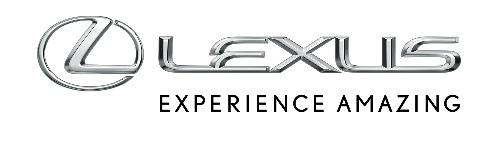 27 GRUDNIA 2023LEXUS SPRZEDAŁ W TYM ROKU JUŻ 10 TYS. AUT W POLSCE22 grudnia Lexus sprzedał 10-tysięczne auto w 2023 roku w PolsceModel ES został kupiony przez klienta w salonie Lexus Trójmiasto2023 rok jest najlepszym w historii dla marki Lexus na polskim rynkuLexus dynamicznie rozwija się na polskim rynku. Klienci doceniają najwyższa jakość wykonania, bogate wyposażenie oraz niezawodne i oszczędne napędy, a także wysoki poziom obsługi w autoryzowanych stacjach dealerskich. Samochody Lexusa cieszą się coraz większą popularnością w Polsce, a marka ma coraz większy udział w klasie premium.22 grudnia Lexus sprzedał auto numer 10 000 w tym roku, a 2023 rok będzie pierwszym w historii obecności na naszym rynku, który marka zakończy z pięciocyfrową liczbą sprzedanych samochodów. 10-tysięczny Lexus to model ES. Auto zostało kupionowe w salonie Lexus Trójmiasto.W 2023 roku Lexus nie tylko osiągnie najlepszy wynik sprzedaży od debiutu marki w Polsce w 1997 roku, ale też prawie podwoi liczbę sprzedanych egzemplarzy w porównaniu z rokiem ubiegłym. Marka stale poszerze gamę modelową, ma kompletną ofertę aut z najpopularniejszymi nadwoziami crossover i SUV-ów, a sieć dealerska liczy już 20 obiektów w całej Polsce.